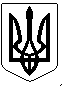 УКРАЇНАПОГРЕБИЩЕНСЬКИЙ МІСЬКИЙ ГОЛОВАВІННИЦЬКОГО РАЙОНУ  ВІННИЦЬКОЇ ОБЛАСТІ	РОЗПОРЯДЖЕННЯ01 червня 2023 року                    м. Погребище                               № 44Про скликання засіданнявиконавчого комітетуПогребищенської міської ради          Керуючись статтею 53, частиною 8 статті 59 Закону України «Про місцеве самоврядування в Україні», пунктом  2.3 Положення про виконавчий комітет Погребищенської міської ради, затвердженого рішенням 8 сесії  Погребищенської міської ради  8 скликання  від 08 квітня 2021 року               № 5-8-8/446, ЗОБОВ’ЯЗУЮ: 1.Скликати  засідання  виконавчого  комітету Погребищенської  міської ради  08 червня 2023  року о 10.00 годині  в приміщенні  Погребищенської міської ради за адресою:  м. Погребище,  вул. Б. Хмельницького, 110 (велика зала для засідань).2. Внести на розгляд  виконавчого комітету Погребищенської міської ради  питання згідно з переліком, що додається.3. Контроль за виконанням цього розпорядження покласти на керуючого справами (секретаря) виконавчого комітету Погребищенської міської ради Фроєско Л.М.Погребищенський міський голова                            Сергій ВОЛИНСЬКИЙ                                                                                                                                                             Додаток                                                                 до розпорядження Погребищенського                                                                міського голови                                                                01 червня 2023 року №44Перелік питань, що вноситимуться на розгляд  виконавчого комітету Погребищенської міської ради08 червня  2023  року1. Про проект рішення Погребищенської міської ради «Про внесення змін до бюджету Погребищенської міської територіальної громади на 2023 рік (код бюджету 02563000000)».      Доповідає: Недошовенко Олександр Володимирович – начальник фінансового управління Погребищенської міської ради.2. Про проект рішення Погребищенської  міської ради «Про внесення змін до рішення 12 сесії  Погребищенської міської ради 8 скликання  від 24.06.2021 року № 61-12-8/893  «Про встановлення  місцевих податків та зборів на території населених пунктів Погребищенської міської територіальної громади на 2022 рік» (зі змінами)».      Доповідає: Недошовенко Олександр Володимирович – начальник фінансового управління Погребищенської міської ради.3. Про проект рішення міської ради « Про організацію та проведення конкурсу бізнес-планів для підприємців-початківців (стартапи).       Доповідає: Братанюк Леся Юріївна – начальник відділу економічного розвитку, інвестицій, стратегічного планування Погребищенської міської ради.4. Про проект рішення міської ради «Про приєднання до європейської ініціативи «Угода мерів – Схід»».      Доповідає: Братанюк Леся Юріївна – начальник відділу економічного розвитку, інвестицій, стратегічного планування Погребищенської міської ради.5. Про проєкт рішення Погребищенської міської ради «Про внесення змін, доповнень, викладення та затвердження в новій редакції Положення комунальної установи «Центр соціальних служб  Погребищенської міської ради».      Доповідає: Семчук Лариса Юріївна  - директор КУ «Центр соціальних служб Погребищенської міської ради».6. Про проект рішення Погребищенської міської ради «Про хід виконання Комплексної оборонно-правоохоронної програми Погребищенської міської територіальної громади на 2021-2025 роки».      Доповідає: Скарбовійчук Сергій Миколайович  - начальник відділу з питань оборонної роботи, цивільного захисту та взаємодії з правоохоронними органами Погребищенської міської ради.7. Про проект рішення Погребищенської міської ради «Про утворення пересувного віддаленого робочого місця адміністратора Центру надання адміністративних послуг Погребищенської міської ради із застосуванням сервісу «Мобільний адміністратор»».      Доповідає: Заморока Людмила Миколаївна – начальник відділу надання адміністративних послуг та державної реєстрації.8. Про проект рішення міської ради «Про хід виконання міської цільової Програми відзначення нагородою Погребищенської міської ради та її виконавчого комітету на 2021-2025 роки».      Доповідає: Ярмолюк Наталія Дмитрівна – головний спеціаліст загального відділу Погребищенської міської ради.9. Про нагородження грамотою Погребищенської міської ради та її виконавчого комітету.      Доповідає: Ярмолюк Наталія Дмитрівна – головний спеціаліст загального відділу Погребищенської міської ради.10. Про відзначення в Погребищенській міській територіальній громаді 27-ї річниці  Конституції України.      Доповідає: Гордійчук Ігор Петрович  - заступник Погребищенського міського голови.11. Про внесення змін  та затвердження персонального складу опікунської ради при виконавчому комітеті Погребищенської міської ради у новій редакції.      Доповідає: Ткачук Василь Васильович – начальник управління соціального захисту населення Погребищенської міської ради.12. Про проект рішення Погребищенської міської ради «Про хід виконання Програми розвитку фізичної культури та спорту у Погребищенській міській територіальній громаді на 2021-2025 роки».      Доповідає: Ткачук Василь Васильович – начальник управління соціального захисту населення Погребищенської міської ради.13. Про надання дозволу на порізку дерев.      Доповідає: Мельничук Дмитро Миколайович – начальник відділу регулювання земельних відносин, охорони навколишнього природного середовища Погребищенської міської ради.14. Про надання дозволу на порізку дерев.      Доповідає: Мельничук Дмитро Миколайович – начальник відділу регулювання земельних відносин, охорони навколишнього природного середовища Погребищенської міської ради.15. Про надання дозволу на порізку дерев.      Доповідає: Мельничук Дмитро Миколайович – начальник відділу регулювання земельних відносин, охорони навколишнього природного середовища Погребищенської міської ради.16. Про проект рішення міської ради «Про внесення змін  та затвердження персонального складу виконавчого комітету Погребищенської міської ради8 скликання у новій редакції».      Доповідає: Волинський Сергій Олександрович – Погребищенський міський голова.17. Про план роботи виконавчого комітету Погребищенської міської ради на ІІІ квартал 2023 року.      Доповідає: Фроєско Леся Миколаївна – керуючий справами (секретар) виконавчого комітету Погребищенської міської ради.Керуючий справами (секретар)виконавчого комітетуПогребищенської міської ради                                              Леся ФРОЄСКО